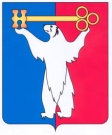 АДМИНИСТРАЦИЯ ГОРОДА НОРИЛЬСКАКРАСНОЯРСКОГО КРАЯПОСТАНОВЛЕНИЕ 16.01.2015			                   г. Норильск			                              №14О внесении изменения в постановление Администрации города Норильска от 24.06.2011 № 326  Руководствуясь ст. ст. 135,144 Трудового кодекса Российской Федерации, ст. 43 Устава муниципального образования город Норильск,ПОСТАНОВЛЯЮ:  1. Внести в Положение о новых системах оплаты труда работников муниципальных бюджетных, казенных учреждений муниципального образования город Норильск, утвержденное постановлением Администрации города Норильска от 24.06.2011 № 326 (далее – Положение),  следующее изменение:1.1. Во втором абзаце пункта 4.4 Положения слова «9 861 рубль» заменить словами «10 353 рубля».3. Опубликовать настоящее постановление в газете «Заполярная правда» и разместить его на официальном сайте муниципального образования город Норильск.4. Настоящее постановление вступает в силу с даты его подписания и распространяет свое действие на правоотношения, возникшие с 01.10.2014. Руководитель Администрации города Норильска				Е.Ю. Поздняков